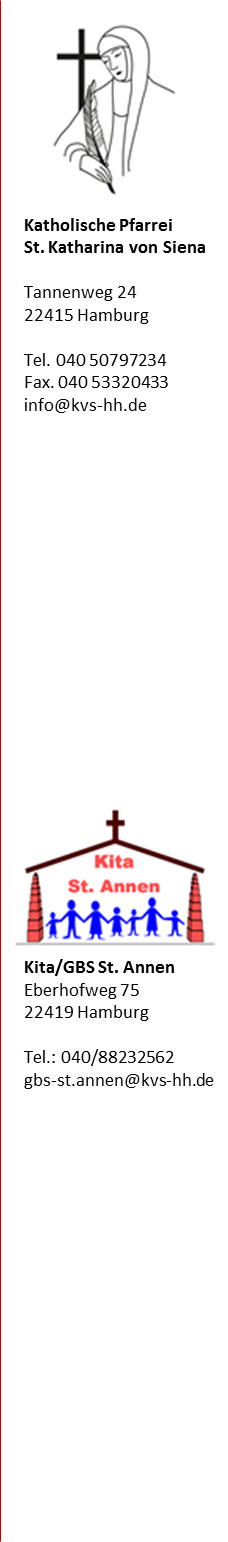 Sommerferien 2017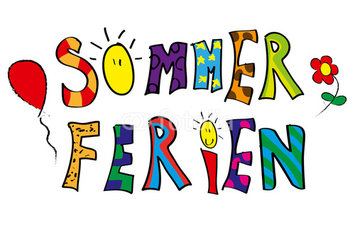 Hiermit erhalten Sie die wichtigsten Informationen und die Anmeldungzur Sommerferienbetreuung der GBS St. Annen.Wo:		In der Schule Katharina-von-SienaWann:		20.07.17 + 21.07.1714.08.17 – 30.08.17Allgemein:	Betreuungspersonal besteht aus den Pädagogen der regulären NachmittagsbetreuungSie erhalten ein Ferienprogramm mit den wichtigsten Informationen      (Bsp.: Frühstück- und Essenzeiten, Ausflugstermine, sowie Aktionen und Angebote)Wenn Ihr Kind eine Betreuung während den Sommerferien benötigt, dann füllen Sie bitte die Anmeldung (Seite 2) aus und geben diese im GBS-Büro ab oderschicken diese per Mail an gbs-st.annen@kvs-hh.de Sie haben auf der Homepage (www.katharina-von-siena-schule.de) auch die Möglichkeit, die Anmeldung online auszufüllen.Füllen Sie bitte auch eine Anmeldung aus, wenn Sie bereits im GBS-Vertrag die Ferien gebucht haben. Somit können wir die genaue Kinderanzahl bestimmen.  !!! Anmeldeschluss ist der 12.06.2017 !!!Wichtig: Ab dem 12.06.17 schließt das Erzbistum die Buchhaltung, somit können ab diesem Tag keine Nachbuchungen für Ferien mehr stattfinden. Sind Sie sich nicht sicher, ob Sie noch genug Ferien über haben, fragen Sie gerne nach. Wer nach dem 12.06.17 Ferien buchen möchte und die Betreuung braucht, kann leider nicht mehr berücksichtigt werden. Mit freundlichen GrüßenI. Pellenwesselpäd. LeitungAnmeldung zur Sommerferienbetreuung der GBS/Kita St. Annen 2017(bitte auch ausfüllen, wenn Sie im Vertrag die Betreuung angegeben haben)Hiermit melde ich mein/e Kind/er   aus der Klasse zur Sommerferienbetreuung 2017 der GBS St. Annen zu folgenden Zeiten und Konditionen an:  20.07.17 + 21.07.17		In der Schule Katharina-von-SienaGeschlossen vom: 24.07.17 – 11.08.17  14.08.17 – 18.08.17		In der Schule Katharina-von-Siena  21.08.17 – 25.08.17		In der Schule Katharina-von-Siena  28.08.17 – 30.08.17		In der Schule Katharina-von-Siena  Ich habe den Frühdienst gebucht. Mein Kind benötigt daher die      Betreuung ab 07:00 Uhr.  Ich habe den Spätdienst gebucht. Mein Kind benötigt daher die Betreuung  bis 17 Uhr  bis 18 Uhr(bitte zutreffendes ankreuzen)!!! Anmeldeschluss ist der 12.06.2017 !!!Datum, Unterschrift eines Erziehungsberechtigten